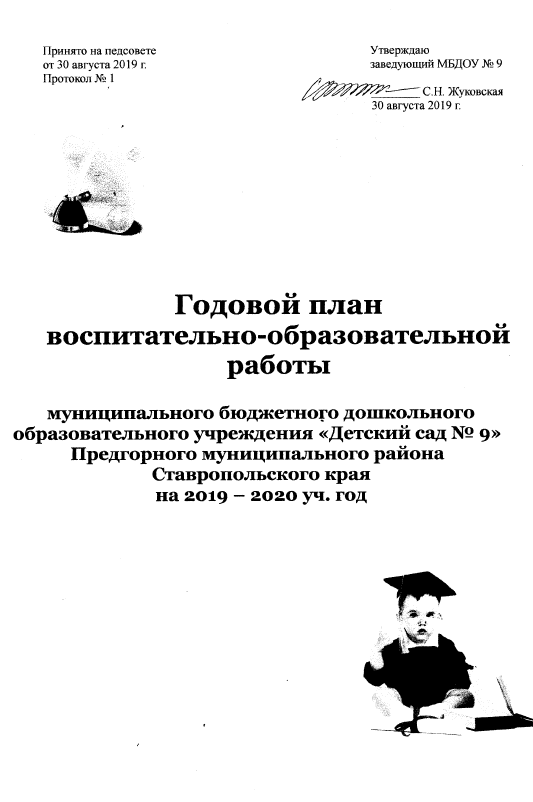 Пояснительная записка            План образовательной деятельности муниципального бюджетного дошкольного образовательного учреждения «Детский сад № 9» (в дальнейшем - Годовой план) на 2019-2020 учебный год является звеном в комплексной системе планирования ДОУ. Основными характеристиками Годового плана являются: системность, целостность, согласованность, ресурсообеспеченность, ориентированность на перспективу, комплексность, практичность и реализуемость, контролируемость.Структура годового планаI. Информационная справка о МБДОУ № 9III. Годовые задачи на 2019 – 2020 учебный год.Цель: создание благоприятных условий в ДОУ, для полноценного проживания ребенком дошкольного детства, формирования основ базовой культуры личности, всестороннее развитие психических и физических качеств в соответствии с возрастными и индивидуальными особенностями, подготовка ребенка к жизни в современном обществе, формирование предпосылок к учебной деятельности, обеспечение безопасности жизнедеятельности ребенка.Задачи: Развитие исследовательских способностей детей в процессе игры-экспериментирования, как средства повышения познавательной активности у дошкольников;Формирование позитивных установок к различным видам труда и творчества у детей дошкольного возраста.IV. Работа с кадрами:4.1 Инструктажи. Охрана труда, техники безопасности и охраны жизни и здоровья детей.4.2 Самообразование. Повышение квалификации.Самообразование педагога – специально организованная, самостоятельная, систематическая,  познавательная деятельность, направленная на достижение определенных личностно и (или) общественно значимых образовательных целей: удовлетворение познавательных интересов, общекультурных и  профессиональных  запросов и  повышения  профессиональной квалификации.Этапы самообразования:Выбор темы:Определение актуальности выбранной темы;Постановка целей и задач изучения выбранной темы;Определение ожидаемого результата;Определение сроков работы по данной теме.Планирование работы по теме самообразования:     В начале учебного года каждый педагог разрабатывает индивидуальный план работы на учебный год в соответствии с выбранной темой самообразования и годовым планом работы МБДОУ № 9. Совместно с заведующей выбираются формы и сроки отчёта по данной теме.Теоретическое изучение проблемы          В течение учебного года педагогом МБДОУ, по своему плану   самообразования, ведется  работа по выбранной теме:знакомство с предметом изучения, накопление материала;изучение необходимой  научно-методической  литературы;изучение передового педагогического опыта в районе, крае;участие в РМО для обогащения опыта работы;при необходимости организуется прохождение курсов повышения квалификации;участие в семинарах, консультациях, выступление с докладом об опыте работы на педагогическом совете;ведение отчетной документации: необходимо фиксировать свою работу по самообразованию в тетрадь по самообразованию (основные  мысли, цитаты, определения, теории, и т.д., источники литературы.)Практическая деятельность (применение знаний, навыков и умений на практике):анализ условий, необходимых для реализации  изучаемой темы;  разработка и проведение  образовательных ситуаций, бесед, праздников и развлечений;организация выставок детских работ;организация проектной деятельности;реализация творческих проектов в группе;изготовление пособий и атрибутов, картотек и т. д.;создание современной предметно-развивающей среды в группе;Подведение итогов самообразования.     В конце учебного года  педагог анализирует свою деятельность и составляет отчёт о проделанной работе по теме самообразования, с  которым выступает на итоговом педагогическом совете.    Формой отчета могут быть: выступление с докладом, проведение открытых просмотров в ДОУ, презентация созданной развивающей среды,   продукта  деятельности, педагогических наработок, публикация статей в сборники.Повышение квалификации.4.3 Аттестация педагогических работников.4.4 Работа с молодыми специалистами.V. Организационно-педагогическая работа:5.1 Качественная и количественная характеристика педагогов.     Штатный состав МБДОУ №9 укомплектован 100% и составляет 20 человек, из них:- педагогический состав – 6 человек;- обслуживающий персонал – 14 человек;- управленческий персонал – 1 человек.Характеристика кадрового состава педагогов МБДОУ №95.2 Расстановка по возрастным группам.5.3 Организация предметно-развивающей среды.5.4 Программное обеспечение.	5.5 Педагогические советы.5.6 Педагогические часы.5.7 Семинары-практикумы.5.8 Открытые просмотры.5.9 Смотры-конкурсы, выставки детского творчества.Каждый год, согласно годовому плану работы, в детском саду проводятся смотры-конкурсы. Их цель - повысить мотивацию и заставить педагогов, детей и их родителей мобилизоваться за счет азарта, вызванного соревнованием.5.10 Музыкальные развлечения, праздники.5.11 Оздоровительно-профилактическая работа.5.12 Проектная работа.5.13 Диагностика и мониторинг.5.14 Консультации для воспитателей.5.15 Контроль, руководство.План – график постоянного контроляПлан – график тематических проверокФронтальный контрольПлан – график итогового контроляЦиклограмма оперативного контроля на 2019-2020 учебный годVI. Работа с родителями:6.1 Родительские собрания.6.2 Консультации для родителей.6.3 План работы по преемственности между ДОУ и СОШ.6.4 План работы попечительского совета.Взаимодействие ДОУ с семьями воспитанниковЦель: создать благоприятные условия для совместной деятельности дошкольного учреждения с семьями воспитанников, школой и другими социальными институтами.6.5 Работа с трудными семьями.VII. Административно-хозяйственная работа:7.1 Материально-техническое обеспечение.7.2 Контроль за организацией питания.7.4 Работа с шефами.Приложения:Учебный план.Расписание ООД, акт согласованияГодовой календарный графикПроектная деятельностьАнализ работы за прошедший 2018-2019 учебный годПлан работы медицинской сестрыПлан работы заведующего хозяйствомПлан работы по ПБ и ПДДПлан летне-оздоровительной работыПлан оперативного контроляОхрана жизни и здоровья детей и сотрудников (локальные акты, положение о режиме рабочего времени и времени отдыха работников)Содержание:СтраницаI. Краткая информационная справка о ДОУ.3II. Анализ работы за прошедший 2019 - 2020 учебный годПриложение III. Цели и задачи на 2019 – 2020 учебный год.4IV. Работа с кадрами:4.1 Инструктажи. Охрана труда, техники безопасности и охраны жизни и здоровья детей.4-54.2 Самообразование. Повышение квалификации.5-64.3 Аттестация педагогических работников.74.4 Работа с молодыми специалистами (план).8-9V. Организационно-педагогическая работа:5.1 Качественная и количественная характеристика педагогов.95.2 Расстановка по возрастным группам.95.3 Организация предметно-развивающей среды.9-105.4 Программное обеспечение.10-175.5 Педагогические советы.17-195.6 Педагогические часы.195.7 Семинары-практикумы.205.8 Открытые просмотры.20-5.9 Смотры-конкурсы, выставки детского творчества.20 -215.10 Музыкальные развлечения, праздники.21-225.11 Оздоровительно-профилактическая работа.225.12 Проектная работа.235.13 Диагностика и мониторинг.23-245.14 Консультации для воспитателей245.15 Контроль, руководство.25 - 26VI. Работа с родителями, школой и другими организациями:6.1 Родительские собрания.26-276.2 Консультации для родителей.276.3 План работы по преемственности между ДОУ и СОШ.27-286.4 План работы попечительского совета.28-306.5 Работа с трудными семьями.30VII. Административно-хозяйственная работа:30-327.1 Материально-техническое обеспечение.32 - 337.2 Контроль за организацией питания (приказ по организации питания в ДОУ, назначение ответственных).337.3 Охрана жизни и здоровья детей и сотрудников (локальные акты, положение о режиме рабочего времени и времени отдыха работников).Приложение 7.4 Работа с шефами.33 - 34Наименование ДОУ (вид) – документ, подтверждающий статусМуниципальное бюджетное дошкольное образовательное учреждение «Детский сад № 9» Предгорного муниципального района Ставропольского края.Свидетельство о государственной регистрации юридического лица (ОГРН) №1032600260791 от 15.12.2002 года.Лицензия на осуществление образовательной деятельности № 5584 от 28.02.2017г. Серия 26 Л 01 № 0001838, выдано Министерством образования и молодёжной политики Ставропольского края бессрочноОГРН 1032600260791. ИНН\КПП 2618015116\261801001Устав, утвержденный постановлением администрации Предгорного муниципального района Ставропольского края, №1404 от 20.12.2016г.  Медицинская деятельность лицензирована. Лицензия № ЛО-26-01-001990 от 23.07.2013 г., выдана бессрочно.Программа развития: Принята на педагогическом совете. Утверждена заведующим приказом.Режим работы МБДОУ №9Пятидневная рабочая неделя в режиме полного дня. 10 часовое пребывание детей с 7-15 до 17-15УправляющаясистемаЗаведующий – Светлана Николаевна ЖуковскаяЗаведующий хозяйством – Заболотняя Елена АнатольевнаМедсестра – Моделина Татьяна ВикторовнаАдрес, телефон, электронная почта, сайтАдрес: 357362, Ставропольский край, Предгорный район, с. Новоблагодарное, ул.Ленина , 54 «Б»Адрес электронной почты:  det.sad_9@mail.ruСайт:sad9.nov.ru Контактный телефон: (8  879 61) 49-4-45Тип зданияДетский сад представляет собой отдельно стоящее типовое одноэтажное здание. Здание функционирует с 1962 года, рассчитано на 75 мест.Модель ДОУКоличество мест и воспитанников: 115В дошкольном учреждении функционируют 4 группыГруппы общеразвивающей направленности: - вторая группа раннего возраста (с 2 до 3 лет);- группа младшего возраста (с 3 до 4 лет); - группа среднего возраста (с 4 до 5 лет); - группа старшего возраста (с 5 до 7 лет).В ДОУ имеются: просторные групповые помещения и уютные спальни; оборудованные участки для прогулок, спортивная площадка, спортивный - музыкальный зал, медицинский блок, изолятор.Территория благоустроена и хорошо озеленена: разбиты клумбы, цветники, для каждой группы, имеется спортивная площадка, огород.№ п/п№ п/пМероприятияСрокиОтветственныйОрганизация работ по выполнению нормативных документов, проведение инструктажей.Организация работ по выполнению нормативных документов, проведение инструктажей.Организация работ по выполнению нормативных документов, проведение инструктажей.Организация работ по выполнению нормативных документов, проведение инструктажей.Организация работ по выполнению нормативных документов, проведение инструктажей.1.Охрана жизни и здоровья детей.Охрана жизни и здоровья детей.В течение годаСт. медсестраМоделина Т.В.2.Требования к санитарно – гигиеническому режиму и состоянию сотрудников.Требования к санитарно – гигиеническому режиму и состоянию сотрудников.В течение годаСт. медсестраМоделина Т.В.3.Правила пожарной безопасности.Правила пожарной безопасности.В течение годаВоспитательМоскаленко П.В.Работа по охране труда:Работа по охране труда:Работа по охране труда:Работа по охране труда:Работа по охране труда:•дополнение нормативной базы;•работа по составлению новых должностных инструкций;•создание комиссии по охране труда;•составление акта на испытание снарядов в физкультурном и тренажёрном залах;•распределение и закрепление участков и прогулочных веранд за группами;•организация трёхступенчатого контроля за состоянием охраны труда;•работа по проведению инструктажа по охране труда с каждой категорией работников;•заключение соглашения по охране труда с профкомом•дополнение нормативной базы;•работа по составлению новых должностных инструкций;•создание комиссии по охране труда;•составление акта на испытание снарядов в физкультурном и тренажёрном залах;•распределение и закрепление участков и прогулочных веранд за группами;•организация трёхступенчатого контроля за состоянием охраны труда;•работа по проведению инструктажа по охране труда с каждой категорией работников;•заключение соглашения по охране труда с профкомомВ течение годаЗаведующая Жуковская С.Н.Ст. медсестраМоделина Т.В.Заведующий хозяйством Заболотняя Е.А.Система работы по обеспечению жизнедеятельности и безопасности детей и сотрудников:Система работы по обеспечению жизнедеятельности и безопасности детей и сотрудников:Система работы по обеспечению жизнедеятельности и безопасности детей и сотрудников:Система работы по обеспечению жизнедеятельности и безопасности детей и сотрудников:Система работы по обеспечению жизнедеятельности и безопасности детей и сотрудников:• инструктажи по охране труда (ОТ), технике безопасности (ТБ), пожарной безопасности (ПБ);• инструктаж о неотложных действиях персонала по сигналам ГО и ЧС;• инструктаж о неотложных действиях персонала при обнаружении опасных предметов в здании и территории ДОУ, при сообщении о террористическом акте;• тренинг по отработке оповещений и действий штаба ДОУ при ЧС и терактах.Составление должностных инструкций по ОТ и ТБ в соответствии с аттестацией рабочих мест• инструктажи по охране труда (ОТ), технике безопасности (ТБ), пожарной безопасности (ПБ);• инструктаж о неотложных действиях персонала по сигналам ГО и ЧС;• инструктаж о неотложных действиях персонала при обнаружении опасных предметов в здании и территории ДОУ, при сообщении о террористическом акте;• тренинг по отработке оповещений и действий штаба ДОУ при ЧС и терактах.Составление должностных инструкций по ОТ и ТБ в соответствии с аттестацией рабочих местВ течение годаЗаведующая Жуковская С.Н.Ст. медсестраМоделина Т.В.Заведующий хозяйством Заболотняя Е.А.№ п/пФИО педагогаДолжностьНазвание темы по самообразованию1.С.Н.ЖуковскаяЗаведующая«Самообразование педагогов, как условие повышения качества воспитательно-образовательного процесса в ДОУ»2.М.С.СитниковаВоспитатель«Использование инновационных технологий в процессе работы с детьми старшего дошкольного возраста»3.Н.В.КараблинаВоспитатель«Развивающая предметно-пространственная среда»4.И.А.ЕфимоваВоспитатель«Воспитание нравственных качеств детей дошкольного возраста посредством русских народных сказок»5.Т.Г.КапленкоВоспитатель«Формирование у детей дошкольного возраста навыков безопасного поведения на дорогах через ознакомление с правилами дорожного движения».6.П.В. Москаленко       Воспитатель«Развитие исследовательских способностей детей в процессе экспериментирования»№ п/пМероприятиеСрокиОтветственные1.Участие в районных и методических объединениях:- воспитателей групп- музыкальных руководителейСогласно плану работыМоскаленко П.В.Капленко Т.Г.Караблина Н.В.2.Обсуждение новинок педагогической литературы.В течение годаЗаведующийВоспитатели3.Пройти курсы  повышения квалификации для воспитателей. Согласно графикуВоспитатели4.Работа воспитателей по самообразованиюВ течение годаВоспитатели№ п/пМероприятияСрокиВыход1.Разработка локальной нормативно-правовой базы для организации и проведению аттестации педагогических работников ОУ.сентябрь 2019г.Пакет документов2.Подготовка приказа - уведомления об истечении срока действия квалификационной категории.до 15.09.2019г.Приказ3.Ознакомление педагогического коллектива с документами по аттестации педагогических кадров в 2018-2019 учебном году.сентябрь 2019г.Владение информацией по аттестации педагогами ДОУ.4.Оформление стенда аттестации педагогических работников.Редактирование информации по вопросам аттестации через сайт учреждения.Сентябрь 2019г.,  обновление постоянноИнформация на стенде ДОУ5.Согласование графика аттестации педагогов.Согласование по вопросам добровольной аттестации для  соответствия первой и высшей квалификационной категориидо 10.09.2019г.График аттестацииПерспективный план аттестации6.Изучение деятельности педагогических работников, оформление документов для прохождения аттестации, посещение фронтальных, подгрупповых и индивидуальных занятий, мастер-классов.согласно графику и перспективному плану аттестацииСправка по ДОУ7.Индивидуальная работа с аттестуемыми по составлению портфолио, оформлению отзывов и др. документов, доставка экспертных заключений.в соответствии с графиком и индивидуальными маршрутамиПортфолио, представление на  педагогического работника8.Консультация «Аттестация педагогических кадров – путь к повышению педагогического мастерства и качества образования в условиях введения ФГОС ДО».Октябрь  2019г.Консультация9.Корректировка графика повышения квалификации и перспективного плана по аттестации педагогических работников.Сентябрь  2019г.май 2020г.График иПерспективный план10.Подготовка информации о потребностях педагогов ДОУ в повышении квалификации в 2019-2020 учебном году.Апрель  2020г.Заявка на курсы повышения квалификации11.Подготовка отчета по результатам аттестации в МБДОУ № 9. Подведение итогов работы.Май  2020г.ОтчетСодержание деятельностиОтветственныйАвгустАвгустСобеседование с молодыми специалистамиЗаведующая С.Н. ЖуковскаяСентябрьСентябрьКонсультирование молодых педагогов по теме:-«Изучаем Федеральный государственный образовательный стандарт дошкольного образования".- Работаем по примерной основной общеобразовательной программе дошкольного образования «От рождения до школы» Н.Е.Вераксы, М.А.Васильевой, 2014г. - Консультация: «Адаптация к условиям ДОУ».- Индивидуальное консультирование по запросам педагогов.ЗаведующаяС.Н. ЖуковскаяВоспитатели:Ефимова И.А.Капленко Т.Г.ОктябрьОктябрь- Обсуждение материалов по вопросам педагогической этики, риторики, культуры и т.д.- Планирование образовательной работы с детьми в  соответствии с ФГОС ДОУ.Заведующая С.Н. ЖуковскаяНоябрьНоябрь- Посещение наставником занятий с целью выявления профессиональных затруднений и совместное определение путей их устранения.Воспитатель:Ефимова И.А.ДекабрьДекабрь- «Копилка педагогических идей» (Подборка интересного материала силами молодого специалиста для использования в работе)-Планирование работы с родителями, нетрадиционные формы взаимодействия (Консультация и помощь в составлении плана  работы с родителями, подбор материала для родителей)Воспитатель:Капленко Т.Г.ЯнварьЯнварьТренинг для молодых специалистов ДОУ «Построение эффективного общения и взаимодействия с воспитанниками»Консультация наставниковФевральФевральИзучение методических разработок «Формы работы с родителями»Консультация «Общение воспитателя с родителями воспитанников»Заведующая С.Н. ЖуковскаяМартМартПрезентация по теме самообразованияПедагогиАпрельАпрельАнализ педагогических ситуаций, стилей педагогического общения с детьми.Дискуссия на тему: «Трудная ситуация в работе с детьми и ваш выход из него»ВоспитательМ.С. СитниковаМайМай- Выбор методической темы для работы по самообразованию.- Планирование воспитательно-образовательной работы в летний оздоровительный период.ПедагогиВозрастной составВозрастной составПедагогический стажПедагогический стажДо 25 лет- До 5 лет2От 25 до 50 лет6От 5-ти до 15 лет4Образовательный уровеньОбразовательный уровеньКвалификационные характеристикиКвалификационные характеристикиВысшее педагогическое3СЗД-Средне-профессиональное31 категория2Высшая категория2№ п/пВозрастная группаФ.И.О. педагогаОбразованиеПед.стажКвалифкатегорияВозраст1.Вторая группа раннего возрастаКапленко Т.Г.Высшее14 летВысшая категория39 лет2.Младшая группаЕфимова И.А.Высшее13 летВысшая категория50 лет3.Средняя группаКараблина Н.В.Среднее профессиональное5 года1 категория46 лет4.Старшая группаСитникова М.С.Среднее профессиональное11 лет1 категория31 лет№ п/пВид деятельностиСрокиОтветственные1.Дополнить прогулочные площадки соответствующим оборудованием.в течение годаВоспитатели2.Оформление  музыкального зала в течение годаМуз. работник3.Дополнить нетрадиционным оборудованием уголки для физкультурных занятийв течение годаВоспитатели4.Обновить игровой материал и атрибуты к обучению детейСентябрьВоспитатели5.Оформить экологический уголок соответственно возрасту в группахв течение годаВоспитатели6.Продолжать пополнять атрибутами сюжетно-ролевые игрыв течение годаВоспитатели7.Оформление зоны по патриотическому воспитанию и региональных компонентовНоябрьВоспитатели№ п/пОбразовательная областьАвтор, название, место издания, издательство, год изданияОсновная образовательная программа дошкольного образованияПод ред. Н.Е.Вераксы, Т.С. Комаровой, М.А. Васильевой. – 3-е изд., испр. и доп. – М.: Мозаика-синтез, 2016.1.Социально-коммуникативное развитиеЛ.В.Куцакова. Трудовое воспитание в детском саду. Для занятий с детьми 3-7 лет. М.: Мозаика – Синтез, 2015 – 127с.Н.Н.Авдеева, О.Л.Князева, Р.Б.Стеркина  Безопасность: Учебное пособие по основам безопасности жизнедеятельности детей дошкольного возраста. — «ДЕТСТВО-ПРЕСС», 2002К.Ю.Белая. Формирование основ безопасности у дошкольников. Для занятий с детьми 2-7 лет. – М.: Мозаика – Синтез, 2018Застывшие легенды Пятигорья. Стативин Э.В. – Минеральные Воды: ОАО Издательство «Кавказская пленница»,2012. Т.Ф.Саулина «Три сигнала светофора» ознакомление дошкольников с правилами дорожного движения. Для работы с детьми 3-7 лет – М.: Мозаика – Синтез, Москва - 2010Саулина Т. Ф.	Знакомим дошкольников с правилами дорожного движения. Для занятий с детьми  3-7 лет. – М.: Мозаика-синтез, 2018 г.« Примерная региональная программа образования детей дошкольного возраста» Авторский коллектив кафедра дошкольного образования ГОУ ДПО СКИПРО: Литвинова Р.М., Чусовитина Т.В., ИльинаТ.А., Попова Л.А., Конюшина О.Р.Буре Р. С. Социально-нравственное воспитание дошкольников (3-7 лет) Мозаика-синтез  М. 2016 г.Бордачёва И.Ю. Безопасность на дороге: плакаты для оформления родительского уголка в ДОУ – М.: Мозаика-Синтез, 2012Бордачёва И.Ю. Дорожные знаки: Наглядно-дидактическое пособие для работы с детьми 4-7 лет - М.: Мозаика – Синтез, 20122.Познавательное развитиеПомораева И. А., Позина В. А. Формирование элементарных математических представлений. (2-3 года). Вторая группа раннего возраста. - М.: Мозайка-синтез, 2016 г.Помораева И. А., Позина В. А. Формирование элементарных математических представлений. (3-4 года). Младшая группа. – М.: Мозайка-синтез,2016 г.Помораева И. А., Позина В. А. Формирование элементарных математических представлений. (4-5 лет). Средняя группа. – М.: Мозайка-синтез,2016 г.Помораева И. А., Позина В. А. Формирование элементарных математических представлений. (5-6 лет). Старшая группа. – М.: Мозайка-синтез,2016 г.Помораева И. А., Позина В. А. Формирование элементарных математических представлений. (6-7 лет). Подгот. к школе группа. – М.: Мозаика-синтез,  2016 г.Новиков В.П. Математика в детском саду (3-4 лет) – М.: Мозаика-синтез, 2016 г.Новиков В.П. Математика в детском саду (4-5 лет) – М.: Мозаика-синтез, 2016 г.Новиков В.П. Математика в детском саду (5-6 лет) – М.: Мозаика-синтез, 2016 г.Новиков В.П. Математика в детском саду (6-7 лет) – М.: Мозаика-синтез, 2016 г.Соломенникова О. А. Ознакомление с природой в детском саду.  (2-3 года). Вторая группа раннего возраста. – М.: Мозаика-синтез, 2016 г. Соломенникова О. А. Ознакомление с природой в детском саду. (3-4 г.) Младшая группа. – М.: Мозаика-синтез, 2016 г.Соломенникова О. А. Ознакомление с природой в детском саду. (4-5 лет). Средняя группа. – М.: Мозаика-синтез, 2016 г.Соломенникова О. А. Ознакомление с природой в детском саду. (5-6 лет) Старшая группа. – М.: Мозаика-синтез, 2016 г.Соломенникова О. А. Ознакомление с природой в детском саду. (6-7 лет) Подготовительная к школе группа. – М.: Мозаика-синтез, 2016 г.Дыбина О. В. Ознакомление с предметным и социальным окружением. (3-4 года). Младшая группа. – М.: Мозаика-синтез, 2016 г.Дыбина О. В.	Ознакомление с предметным и социальным окружением. (4-5 лет). Средняя группа. – М.: Мозаика-синтез, 2016 г.Дыбина О. В.	Ознакомление с предметным и социальным окружением. (5-6 лет). Старшая группа. – М.: Мозаика-синтез, 2016 г.Дыбина О. В.	Ознакомление с предметным и социальным окружением. (6-7 лет). Подготовительная к школе группа. – М.: Мозаика-синтез, 2016 г.Веракса Н.Е., Веракса А.Н. Проектная деятельность дошкольников. - М.: Мозаика-Синтез, 2014Веракса Н.Е., Галимов О.Р. Познавательно-исследовательская деятельность дошкольников. Методическое пособие.- М.: Мозаика-синтез, 2015Т.Г.Кобзева, И.А.Холодова, Д.С.Александрова Организация деятельности детей на прогулке в дошкольном учреждении М.: Издательство «Учитель». 2013.3.Речевое развитиеГербова В. В.	Развитие речи в детском саду. (2-3 года). Вторая группа раннего возраста. – М.: Мозаика-синтез, 2016 г.Гербова В. В. Развитие речи в детском саду. (3-4 года). Младшая группа. – М.:Мозаика-синтез, 2016 г.Гербова В. В.	Развитие речи в детском саду. (4-5 лет). Средняя группа. – М.: Мозаика-синтез, 2016 г.Гербова В. В.	Развитие речи в детском саду. (5-6 лет). Старшая группа. – М.: Мозаика-синтез, 2016 гГербова В. В.	Развитие речи в детском саду. (6-7 лет). Подготовительная к школе группа. - М.: Мозаика-синтез, 2016 гГербова В.В. «Занятия по развитию речи в первой младшей группе детского сада». – М.: Мозаика-синтез,  2011 г.Т.Р.Кислова, А.А.Иванова «По дороге к азбуке» Методические рекомендации для воспитателей, учителей и родителей к части. М.: Баласс, Издательский Дом РАО,2014-128с.Г.Ф.Марцинкевич «Обучение грамоте детей дошкольного возраста» Подготовительная к школе группа. М.:  Издательство  «Учитель» Волгоград, 2013С.Д.Томилова «Полная хрестоматия для дошкольников с методическими подсказками для педагогов и родителей» Москва: АСТ, 2015-702с.Хрестоматия для детей старшего дошкольного возраста: Книга для воспитателя детского сада. Под ред. В.И.Логиновой. – М.: Просвещение,1990В.В.Гербова, Н.П.Ильчук Книга для чтения в детском саду и дома. Хрестоматия 4-5 лет М.: 2014В.В.Гербова, Н.П.Ильчук Книга для чтения в детском саду и дома. Хрестоматия 5-7 лет М.: 20144.Художественно-эстетическое развитиеПрограмма О.П.Рыдановой  Шедевры классической музыки Рывчеева И.П. Настольная книга музыкального руководителя. Волгоград: Учитель, 2014Зацепина М. Б. Музыкальное воспитание в детском саду (2-7) Мозаика-синтез  М. 2016 г.Комарова Т.С. Изобразительная деятельность в детском саду. Вторая группа раннего возраста. – М.: Мозаика-синтез, 2016Комарова Т. С. Изобразительная деятельность в детском саду. (3-4 года). Младшая группа. – М.: Мозаика-синтез,  2016 Комарова Т. С. Изобразительная деятельность в детском саду. (4-5 лет). Средняя группа. – М.: Мозаика-синтез, 2016Комарова Т. С. Изобразительная деятельность в детском саду. (5-6 лет). Старшая группа. – М.: Мозаика-синтез, 2016 Комарова Т. С. Изобразительная деятельность в детском саду. (6-7 лет). Подготовительная к школе группа. – М.: Мозаика-синтез, 2016Комарова Т. С. «Развитие художественных способностей у дошкольников». 3-7 лет. М.: Мозаика-синтез,2016-112с.Колдина Д.Н. Лепка с детьми 2-3 лет. Сценарии занятий. – М.: Мозаика-синтез, 2016 – 48с. цв.вкл.Колдина Д.Н. Рисование с детьми 2-3 лет.– М.: Мозаика-синтез, 2016 – 64с. цв.вкл.Колдина Д.Н. Аппликация с детьми 3-4 лет. Конспекты занятий. – М.: Мозаика-синтез, 2010 – 56с. цв.вкл.Колдина Д.Н. Лепка с детьми 3-4 лет. Конспекты занятий. – М.: Мозаика-синтез, 2010 – 48с. цв.вкл.Колдина Д.Н. Рисование с детьми 3-4 лет. Конспекты занятий. – М.: Мозаика-синтез, 2009 – 48с. цв.вкл.Колдина Д.Н. Аппликация с детьми 4-5 лет. Конспекты занятий. – М.: Мозаика-синтез, 2016 – 88с. цв.вкл.Колдина Д.Н. Лепка с детьми 4-5 лет. Конспекты занятий. – М.: Мозаика-синтез, 2016 – 88с. цв.вкл.Колдина Д.Н. Рисование с детьми 4-5 лет. Конспекты занятий. – М.: Мозаика-синтез, 2016 – 128с. цв.вкл.Колдина Д.Н. Аппликация с детьми 5-6 лет. Конспекты занятий. – М.: Мозаика-синтез, 2016 – 88с. цв.вкл.Колдина Д.Н. Лепка с детьми 5-6 лет. Конспекты занятий. – М.: Мозаика-синтез, 2016 – 88с. цв.вкл.Колдина Д.Н. Рисование с детьми 5-6 лет. Конспекты занятий. – М.: Мозаика-синтез, 2016 – 128с. цв.вкл.Колдина Д.Н. Аппликация с детьми 6-7 лет. Конспекты занятий. – М.: Мозаика-синтез, 2016 – 88с. цв.вкл.Колдина Д.Н. Лепка с детьми 6-7 лет. Конспекты занятий. – М.: Мозаика-синтез, 2016 – 88с. цв.вкл.Колдина Д.Н. Рисование с детьми 6-7 лет. Конспекты занятий. – М.: Мозаика-синтез, 2016 – 128с. цв.вкл.Шиян О.А. «Развитие творческого мышления. Работаем по сказке». Для занятий с детьми 3-7 лет М.: Мозаика-синтез,2016Веракса Н.Е., Веракса А.Н. – Репка: Наглядно-дидактическое пособие. – М.: Мозаика-Синтез, 2012. (Играем в сказку)Л.В. Куцакова Конструирование и ручной труд в детском саду. — М.: Мозаика-Синтез, 2016.Л.В.Куцакова. Конструирование из строительного материала. (4-5 лет) Средняя группа. – М.: Мозаика-синтез, 2016Л.В.Куцакова. Конструирование из строительного материала. (5-6 лет) Старшая группа. – М.: Мозаика-синтез, 2016Л.В.Куцакова. Конструирование из строительного материала. (6-7 лет) Подготовительная к школе  группа. – М.: Мозаика-синтез, 20165.Физическое развитиеЛ. И. Пензулаева Оздоровительная гимнастика. Комплексы упражнений для детей 3-7 лет. – М.: Мозаика-синтез, 2016 -160с. Л. И. Пензулаева Физическая культура в детском саду:  Младшая группа. – М.: Мозаика-синтез, 2016. – 80с.  Л. И. Пензулаева Физическая культура в детском саду:  Средняя группа. – М.: Мозаика-синтез, 2016..Л. И. Пензулаева Физическая культура в детском саду:  Старшая группа. – М.: Мозаика-синтез, 2016 -Л.И.Пензулаева Физическая культура в детском саду: Подготовительная к школе группа. – М.: Мозаика – Синтез, 2014 – 101с.Федорова С.Ю. Примерные планы физкультурных занятий с детьми 2-3 лет М.: Мозаика-синтез, 2018 г.Федорова С.Ю. Примерные планы физкультурных занятий с детьми 3-4 лет М.: Мозаика-синтез, 2018 гФедорова С.Ю. Примерные планы физкультурных занятий с детьми 4-5 лет М.: Мозаика-синтез, 2018 гФедорова С.Ю. Примерные планы физкультурных занятий с детьми 5-6 лет М.: Мозаика-синтез, 2018 гМ.А.Васильева, В.В.Гербова, Т.С. Комарова «Физкультурно-оздоровительная работа» комплексное планирование младший, средний, старший возраст. Издательство «Учитель» Волгоград 2014И.М.Новикова Формирование представлений о здоровом образе жизни у дошкольников: Методическое пособие. – М: Мозаика – Синтез, 2012Павлова Л.Ю. Сборник дидактических игр по ознакомлению с окружающим миром. Методическое пособие – М.: Мозаика-синтез,2012Губанова Н. Ф. Развитие игровой деятельности. Вторая группа раннего возраста (2-3 года) Мозаика-синтез  М. 2016 г.Губанова Н. Ф. Развитие игровой деятельности. Младшая группа  (3-4 года) Мозаика-синтез  М. 2016 г.Губанова Н. Ф. Развитие игровой деятельности. Средняя группа  (4-5 лет). Мозаика-синтез  М. 2016 Губанова Н. Ф. Игровая деятельность в детском саду. Для занятий с детьми 2-7 лет М.: Мозаика – Синтез, 2016Э.Я.Степаненкова Сборник подвижных игр: Методическое пособие – М: Мозаика – Синтез, 2012И.Е.Аверина «Физкультурные минутки и динамические паузы в ДОУ» Айрис – Пресс Москва 2015 – 144с.М.М.Борисова «Малоподвижные игры и игровые упражнения». Для занятий с детьми 3-7 лет.  Мозаика – Синтез, 2014 – 39с.И.В.Кравченко, Т.Л.Долгова «Прогулки в детском саду» . Старшая и подготовительная к школе группы. Издательство «ТЦ Сфера», 2015 – 208с.Т.Е.Харченко Утренняя гимнастика в детском саду: для занятий с детьми 5-7 лет. – М.: Мозаика – Синтез, 2016 – 160с.С.Я.Лайзане. Физическая культура для малышей. -  М., Просвещение, 1987 г.1.Установочный: «Стратегия развития образовательной системы ДОУ. Утверждение плана работы ДОУ на 2019– 2020 учебный год».  Форма проведения: круглый стол. Цель: отчёт о проведении летней оздоровительной работы и её итоги, рассмотрение, обсуждение и принятие годового плана работы ДОУ и рабочих программ, обсуждение стратегии на новый учебный год.августЗаведующая  Жуковская С.Н.1.1. Итоги летней оздоровительной работы 2019 года.августЕфимова И.А.1.2.Итоги смотра «Готовность групп и помещений к новому учебному году»августЗаведующая  Жуковская С.Н.1.3. Ознакомление коллектива с годовым планом ДОУ на 2019-2020 уч. год.августЗаведующая  Жуковская С.Н.1.4. О составе творческой группы, аттестационной комиссииавгустТворческая группа5. Принятие:- годового плана,- учебного календарного графика,- сетки НОД,- проектной деятельности,- кружковой деятельности- рабочих программ специалистов и воспитателей,- плана оперативного, фронтального, тематического, итогового контроля,- других локальных актов МБДОУ.Решение текущих вопросов:- расстановка кадров,- комплектование группавгустЗаведующая  Жуковская С.Н.Педагогический коллектив6. Формулировка и принятия решений.2.«Развитие познавательно-исследовательской деятельности дошкольников через организацию детского экспериментирования».Цель. Систематизация знаний педагогов по развитию познавательно-исследовательской деятельности детей, совершенствование педагогического мастерства.ноябрьЗаведующая  Жуковская С.Н.2.1.Познавательно – исследовательская деятельность как направление развития личности дошкольника в условиях ФГОС в ДОУ»ноябрьВоспитательМоскаленко П.В. 2.2.Организиция познавательно-исследовательской деятельности в старшей группе.ноябрьВоспитатель Ситникова М.С.2.3. Организация экспериментальной деятельности с воспитанниками (представить и рассказать педагогический опыт по данному вопросу)ноябрьВоспитатели всех возрастных групп 2.4. Итоги тематического контроля «Развитие познавательно-исследовательской деятельности дошкольников через организацию детского экспериментирования»ноябрьТворческая группа2.5. Практично — игровой этап: «Педагогический ринг».ноябрьВоспитатели3.«Формирование позитивных установок к различным видам труда и творчества у детей»Цель: систематизация работы педагогического коллектива по трудовому воспитанию с детьми дошкольного возраста. февральЗаведующая  Жуковская С.Н.3.1. «Трудовое воспитание в детском саду»февральВоспитатель Караблина Н.В.3.2. «Значение дидактических игр в трудовом воспитании дошкольников» (представить и рассказать своим коллегам изготовленные собственноручно дидактические игры по трудовому воспитанию)февральВоспитательКапленко Т.Г.3.3.«Влияние художественной литературы, фольклора на трудовое воспитание детей»февральВоспитатели3.4. Итоги тематического контроля: «Формирование позитивных установок к различным видам труда и творчества у детей»февральТворческая группа3.Релаксация для педагогов.февраль4.Итоговый. « Мониторинг реализации основных задач 2019-2020 учебного года»Форма проведения: круглый стол.майЗаведующая  Жуковская С.Н.4.1. Результативность работы ДОУ за 2019-2020 учебный годмайЗаведующая  Жуковская С.Н.4.2. Отчеты работы воспитателей и специалистов.майВоспитательЕфимова И.А.4.3.Сравнительный анализ заболеваемости детей с предыдущим учебным годом.майСт. медсестраМоделина Т.В.4.4.Художественно-эстетическое воспитание в ДОУмайМузыкальный руководитель4.5.Отчёт о результатах проектной деятельности.майВоспитатели4.6.Творческие отчёты работы воспитателей и специалистов.майПедколлектив4.7.Отчёт о выполнении плана административно - хозяйственной работымайЗаведующая  Жуковская С.Н.4.8.Выбор годовых задач работы МБДОУ на 2020-2021 учебный годмайПедколлектив4.9.Итоги диагностики готовности к обучению к школе.майВоспитатель Капленко Т.Г.4.10. Утверждение плана работы на летний оздоровительный периодмайЗаведующая  Жуковская С.Н№ п/пТематика.СрокОтветственные1.«Особенности нравственного воспитания детей младшего дошкольного возраста » СентябрьВоспитатель Ефимова И.А.2.«Роль инноваций в совершенствовании учебно-воспитанной работы дошкольного учебного заведения».ДекабрьВоспитательКараблина Н.В.3.«Общение со взрослыми как условие речевого развития ребенка раннего возраста».МартВоспитательКапленко Т.Г.4.«Воспитание культуры поведения у детей старшего дошкольного возраста.»АпрельВоспитательСитникова М.С№ п/пМероприятие. Тематика.СрокОтветственные1.«Развитие познавательно-исследовательской деятельности дошкольников через организацию детского экспериментирования».Цель: систематизация знаний педагогов по развитию познавательно-исследовательской деятельности детей, совершенствование педагогического мастерства.ОктябрьВоспитатели2.«Формирование позитивных установок к различным видам труда и творчества детей»Цель: систематизация знаний педагогов по формированию познавательно-исследовательской деятельности детей, совершенствование педагогического мастерства.ЯнварьВоспитатели№ п/пМероприятие. Тематика.СрокОтветственные1.«Социально-коммуникативное развитие» - культура поведения за столомНоябрь ВоспитательКапленко Т.Г.2.«Ознакомление детей с нетрадиционными техниками рисования через экспериментальную деятельность»ДекабрьВоспитатель Москаленко П.В.3.«Математическое представление »январьВоспитательКараблина Н.В.4.«Мои любимые сказки»ФевральВоспитательЕфимова И.А..5.«Познавательное развитие» - экспериментальная деятельность с детьми старшего возрастаАпрель ВоспитательСитникова М.С.№ п/пМероприятие. Тематика.СрокОтветственные1.Смотр-конкурс «Готовность групп к новому 2019-2020 учебному году»СентябрьТворческая группа2.Выставка детско-родительского творчества «Осенние фантазии»ОктябрьВоспитатель Ефимова И. А.3.Выставка «Открытки и поздравления «Мой любимый воспитатель», посвященная Дню дошкольного работника.ОктябрьВоспитательМоскаленко П.В.4.Дню матери «Мамина нежность»НоябрьВоспитатели5.Конкурс новогодних поделок «Мастерская Деда Мороза».ДекабрьТворческая группа6.Выставка поделок: «Сфетофорик!»ЯнварьВоспитатель Капленко Т.Г.7.Выставка детско-родительского творчества «Оригинальная открытка папе»ФевральВоспитательСитникова М. С.8.Смотр-конкурс поделок «Подарок маме»МартВоспитательКараблина Н.В.9.Выставка детского творчества «Журчат весенние ручьи».МартВоспитатели10.Выставка поделок «Впереди космические дали»АпрельВоспитатели11.Конкурс детского творчества «Светлая Пасха»АпрельВоспитательЕфимова И.А.12.Выставка детско-родительского творчества «Голубь мира», посвященный Великой Отечественной войнеМайВоспитатель Ситникова М. С..13.Конкурс «Готовность территории ДОУ к летнему оздоровительному периоду»ИюньТворческая группаВоспитатели14.Конкурс детского творчества «Такие разные бабочки» Аппликации.. ИюльВоспитатель Караблина Н. В..15.Выставка детских работ «Как я провел лето».Фотоотчёт о проведении летней оздоровительной работы.АвгустВоспитателиДатаТематикаОтветственныесентябрь Праздник: «День знаний»Физкультурный праздник ««Мы здоровье сбережем»»Музыкальный руководительВоспитатели группоктябрьТеатр (Взрослые детям) «Подарок солнышку»Экологический досуг ««Путешествие в королевство природы»Музыкальный руководительВоспитатели группноябрьВечер развлечений ««Загадки с овощной грядки»Классическая музыка детям: «В стране музыкальных звуков»Музыкальный руководительВоспитатели группдекабрьМузыкальное развлечение «Наш весёлый концерт»»Развлечение ««Весёлое Рождество»»Музыкальный руководительВоспитатели группянварьФольклорный праздник «Посевание»Игра – викторина «Мы любим сказки».Музыкальный руководительВоспитатели группфевральПраздник «День защитника Отечества»Развлечение «Спортивный праздник «Будем в армии служить, будем Родину любить»»Фольклорный праздник «Широкая масленица.»Музыкальный руководительВоспитатели группмартПраздник для мам: «Мамочка милая моя!»Конкурс развлечение «А, ну-ка, девочки! А, ну-ка, мамочки»Вечер развлечений: «Встречаем весну. Встреча птиц»Музыкальный руководительВоспитатели группапрельРазвлечение: «Шутки шутить – людей смешить»Спортивное развлечение «Космодром здоровья».Музыкальный руководительВоспитатели группмайПраздник ко Дню Победы «Мы помним, мы гордимся». Выпускной бал «До свиданья, детский сад»Музыкальный руководительВоспитатели группДатаТематикаОтветственный2 раза в годСпортивный праздникПедколлективОктябрь Спортивный праздник: «Семейный вечер здоровья»Воспитатели средней и старшей группАпрель Спортивный праздник: «Папа, мама, я – спортивная семья!»Воспитатели средней и старшей групп1 раз в месяцФизкультурный досугВоспитатели 1 раз в кварталДень здоровья Воспитатели ЕжедневноКонтроль за состоянием спортивной формы.Воспитатели В течении годаСоблюдение адаптационного периода при приеме детей раннего возраста в ДОУ.Педагог – психологОктябрь, ноябрь февраль, мартОбщее кварцевание помещений в период роста заболеваемости.Помощники воспитателейЕжедневно Обеспечение воздушного режима.ПедколлективВ течении годаКонтроль за соблюдением санитарно-гигиеническим состоянием и безопасностью физического оборудования.Заведующий хозяйствомЗаболотняя Е.А.ЕжедневноВитаминизация третьего блюда.Ст. медсестраМоделина Т.В.Ежедневно Проведение с детьми утренней и дыхательной гимнастики, гимнастики после дневного сна.Педколлектив Ежедневно Использование приёмов релаксации: минуты тишины, музыкальные паузы. Пальчиковая гимнастика. Гимнастика для глаз. Самомассаж.Педколлектив Ежедневно Осуществление закаливающих процедур. ПедколлективЕжедневно Прогулки с включением подвижных игровых упражнений.Воспитатели№ п/пВид деятельностиФИО педагогаЦель деятельностиСрок реализации1.«Азбука здоровья»Капленко Т.Г.Сохранение и укрепление здоровья детей младшего дошкольного возраста.Длительный2.«Безопасная дорога детям»Караблина Н.В.Повысить активность родителей и детей в обеспечении безопасности дорожного движения; формировать у детей умение пользоваться знаниями и следить за своим поведением в окружающей дорожно-транспортной среде.Длительный3.«Любимые сказки»Ефимова И.А.Рассказать детям, как сказочные герои учат детей правилам хорошего тона и хорошим манерам, научить извлекать из сказок уроки добра.Длительный4.«Времена года»Ситникова М.С.Воспитывать у детей эмоциональное, положительное отношение к природе, умение видеть прекрасное в разное время года. Длительный5.«Такие разные пуговицы» Москаленко П.В.Развивать у детей интерес к окружающему миру.Длительный№ п/пВид деятельностиСрокиОтветственные1.Трудности адаптации к ДОУОктябрьСт. медсестраВоспитатели2.Обследование вновь прибывших детей, на сформированность психических процессовОктябрьВоспитатели3.Диагностика детей старшей группы на предмет готовности к школеОктябрьВоспитательКапленко Т.Г.4.Влияние игровой терапии на познавательную и поведенческую сферы детейЯнварьВоспитатели5.Мониторинг усвоения детьми основных образовательных стандартовМайЗаведующаяВоспитатели№СодержаниеСрокиОтветственные1«Адаптация ребёнка к дошкольному учреждению. Как помочь ребенку преодолеть проблемы с общением»СентябрьВоспитательКапленко Т.Г.2«Развитие навыков исследовательской деятельности детей дошкольного возраста»ОктябрьВоспитательМоскаленко П.В.3«Критерии профессиональной компетенции воспитателя»Октябрь Заведующий Жуковская С.Н. 4«Знакомство с азбукой дорожного движения»ДекабрьВоспитатель Караблина Н.В.5«Речевая культура педагога»МартВоспитатель Ефимова И.А.6«Эмоционально-волевая готовность к школьному обучению»АпрельВоспитатель Ситникова М. С.7«Движение — основа здоровья»МайМедсестраМоделина Т.В.Вопросы, подлежащие контролюСрокиОтветственный1. Выполнение санэпидрежимаЕжедневноЗаведующаяС.Н. ЖуковскаямедсестраТ.В. Моделина2. Соблюдение правил внутреннего трудового распорядкаЕжедневноЗаведующаяС.Н. Жуковская3. Выполнение инструкций по охране жизни и здоровья детейЕжедневноЗаведующаяС.Н. Жуковская№ п/пТематикаСрокиОтветственныеСистема взаимодействия всех участников воспитательно-образовательного процесса по формированию основ экологических знаний и представлений у детей дошкольного возрастаНоябрьТворческая группаЗаведующаяС.Н. ЖуковскаяРегиональная культура как средство патриотического воспитания детей дошкольного возраста. ФевральТворческая группаЗаведующаяС.Н. Жуковская№п/пГруппа 2019 – 2020 учебный  год2019 – 2020 учебный  год2019 – 2020 учебный  год2019 – 2020 учебный  год2019 – 2020 учебный  год2019 – 2020 учебный  год2019 – 2020 учебный  год2019 – 2020 учебный  год2019 – 2020 учебный  год№п/пГруппа 09101112123451.Старшая группа *2.Подготовительная группа*Вопросы, подлежащие контролюСрокиОтветственныйИндивидуальная педагогическая диагностикаАнализ сводной диагностикиСентябрь ПедколлективИндивидуальная педагогическая диагностикаАнализ сводной диагностикиМай ПедколлективВопросы контроляМесяцыМесяцыМесяцыМесяцыМесяцыМесяцыМесяцыМесяцыМесяцыМесяцыВопросы контроляIXXXIXIIIIIIIIIVVVI-XIIIОхрана жизни и здоровья++++++++++Анализ травматизма.+++Анализ документации по группам  +  +Анализ организации двигательного режима в ДОУ в течение дня++Организация досугов и развлечений++Проведение закаливающих процедур++Организация игровой деятельности+Организация режима дня+++Организация проектной деятельности++Организации досугов и развлечений музыкальным руководителем++Организация работы с родителями++Организации работы с детьми раннего возраста++Подготовка воспитателей к занятиям++++Организация речевой деятельности на прогулке+Сформированность у детей навыков самообслуживания++Организация и проведение сна+++Организация утренней гимнастики и гимнастики пробуждения++Проведение родительских собраний++++Анализ детских работ по изобразительной деятельности++Анализ итоговых занятий+ ГруппаТема родительского собранияСрокиОтветственныеВторая группа раннего возраста«Будем знакомы»сентябрьПедагогиВторая группа раннего возраста«Опытно-экспериментальная деятельность детей младшего возраста»декабрьПедагогиВторая группа раннего возраста«Воспитание самостоятельности у детей младшего дошкольного возраста»февральПедагогиВторая группа раннего возраста«Мы выросли»апрельПедагогиМладшая группа«Жизнь ребенка в детском саду»сентябрьПедагогиМладшая группа«Трудовое воспитание дошкольников»декабрьПедагогиМладшая группа«Сказкотерапия»февральПедагогиМладшая группа«Чему мы научились за год»апрельПедагогиСредняя группа«Путешествие в страну знаний продолжается»сентябрьПедагогиСредняя группа«Играют дети – играем вместе»декабрьПедагогиСредняя группа«Как воспитать помощника»февральПедагогиСредняя группа«Наши достижения за год»апрельПедагогиСтаршая группа«Организационное собрание». «На пороге школы»сентябрьПедагогиСтаршая группа«Речевая готовность ребенка к школе»декабрьПедагогиСтаршая группа«Трудовое воспитание в детском саду»февральПедагогиСтаршая группа«Ребенок на пороге школы. До свидания детский сад»апрельПедагогиТемы консультацийСрокиОтветственныеПапка передвижка к 1 сентября«День дошкольного работника»сентябрьПедагогиКонсультация «Скандал по всем правилам или как справиться с детской истерикой»октябрьПедагогиКонсультация «Экспериментирование в дошкольном возрасте»«День народного единства» 4 ноября ноябрьПедагогиПапка передвижка «Новый год шагает по планете»декабрьПедагогиКонсультация «Информация родителям о ПДД»январьПедагогиПамятка для родителей «По профилактике ОРВИ и гриппа у детей»«День Защитника Отечества» 23 февраляфевральПедагогиПапка передвижка «8 марта – праздник мам»Консультация «Родители — пример для детей в соблюдении правил дорожного движения»мартПедагоги«День смеха» 1 апреля«День космонавтики» 12 апреляапрельПедагоги«Праздник весны и труда» 1 маяКонсультация «Чтим родную историю. Расскажем детям о Великой Победе»майПедагоги«День защиты детей» 1 июняКонсультация «Здравствуй, лето красное, лето безопасное!»июньПедагогиКонсультация «Закаливание детей летом»»июльПедагогиКонсультация «Дисциплина на улице. Безопасность ребенка на прогулке в летний период»»августПедагоги№ п/пМероприятиеСрокиОтветственные1.Проведение «Дня знаний»сентябрьМуз. руководитель2.Проведение конкурса рисунков «Скоро в школу»октябрьВоспитатели3.Экскурсия детей старшей и подготовительной групп в школуоктябрьВоспитатели4.Мониторинг по выявлению готовности детей 7-го года жизни к обучению в школеДекабрь-майВоспитатель5.Консультация: «Что должен знать и уметь первоклассник» ноябрьВоспитатель6.Экскурсия детей в школу в дни зимних каникул: посещение спортивного зала, актового зала, школьной столовой.Декабрь-январьВоспитатели7.Посещение занятий дошкольников учителем начальных классовапрельВоспитательЗаведующая8.Беседа и экскурсия в школьную библиотекумартВоспитатели9.Консультации для родителей будущих первоклассников  «Наши первые шаги».Памятка для родителей «Двенадцать советов родителям будущих первоклассников»майВоспитательСодержание деятельностиСрокиОтветственныеРодительские собранияРодительские собранияРодительские собрания1. Общее родительское собрание «Основные направления работы на новый учебный год»ОктябрьЗаведующая С.Н.Жуковская2.Групповые тематические родительские собрания по возрастным параллелямПо плану воспитателейВоспитатели групп3.Общее родительское собрание для родителей будущих первоклассниковМартЗаведующая С.Н.Жуковская4.Общее родительское собрание «Результаты выполнения воспитательно-образовательной программы ДОУ»МайЗаведующая С.Н.ЖуковскаяЗаседания родительского комитетаЗаседания родительского комитетаЗаседания родительского комитетаЗаседание № 1. Разработка плана работы РК  на учебный годОктябрьПредседатель РКЗаседание № 2. Привлечение родителей к проведению праздников. Контроль за питанием.ДекабрьЧлены РКЗаседание № 3. Подведение итогов работы РК ДОУ за учебный год. Обсуждение проекта  плана работы  в летний оздоровительный периодМайЧлены РКРабота попечительского советаРабота попечительского советаРабота попечительского совета1.Подготовка ДОУ к новому учебному году2.Организация деятельности попечительского совета, его задачи, функции. Составление плана работы совета. Знакомство с образовательной программой развития ДОУ.АвгустСентябрьЗаведующаяЖуковская С.Н., заведующий хозяйством, председатель ПС3.Содействовать совершенствованию материально – технической базы ДОУ, благоустройству его помещений и территории.в течение годаПредседатель ПСЧлены попечит. совета4.Оказание помощи администрации учреждения по созданию оптимальных условий для воспитания детей, укреплению их здоровья, организации питания и обучения.в течение годаПредседатель ПС5. Подготовка и проведение новогодних праздников. Работа ДОУ в период зимних каникул.ДекабрьПредседатель ПС Родительский комитет ДОУ6. Подготовка к проведению выпускных вечеровМайПредседатель ПС Родительский комитет ДОУКонсультированиеКонсультированиеКонсультирование1. Оказание консультативной помощи:- по заявке родителей;- проблемная;- оперативная.В течение годаЗаведующаяЖуковская С.Н. Воспитатели2. Заочное консультирование через групповые информационные стенды (по плану воспитателей)В течение годаВоспитатели3. Заочное консультирование через медицинские информационные стенды (по плану медсестры, раздел «Санитарно – просветительская работа»)В течение годаСт. медсестраМоделина Т.В.4. Информирование родителей через сайт МБДОУ №9В течение годаМодератор сайтаШкола для родителей «В содружестве с семьёй»Школа для родителей «В содружестве с семьёй»Школа для родителей «В содружестве с семьёй»Участие родителей в мероприятиях МБДОУУчастие родителей в мероприятиях МБДОУУчастие родителей в мероприятиях МБДОУ1. Участие родителей в акциях и конкурсах, организованных в ДОУВ течение годаВоспитателигрупп2. Привлечение родителей к праздничным мероприятиям с целью развития эмоционально-насыщенного взаимодействия родителей, детей и педагогов ДОУПо мере необходимостиВоспитателигрупп3. Совместные детско-спортивные праздники, развлечения, досугиПо плану мероприятий досуга и праздниковМуз руководительВоспитателигрупп4. День открытых дверейАпрельЗаведующаяЖуковская С.Н. 5. Посещение открытых занятий с целью знакомства родителей с работой ДОУ по всем образовательным областям программы. Ознакомление с достижениями ребенка в процессе образовательной деятельности.В течение годаВоспитателигрупп6. Привлечение родителей к благоустройству территории МБДОУПо мере необходимостиЗаведующаяЖуковская С.Н. ВоспитателигруппДругие виды и формы работы с родителями воспитанниковДругие виды и формы работы с родителями воспитанниковДругие виды и формы работы с родителями воспитанников1. Социальный анамнез воспитанников ДОУСентябрьВоспитатели2.Оценка деятельности дошкольного учреждения в адаптационный периодОктябрьВоспитатели3. Мониторинг актуального состояния работы с родителями (законными представителями) воспитанниковНоябрьВоспитатели4. Удовлетворенность качеством предоставляемых услугМайЗаведующаяЖуковская С.Н. № п/пВид деятельностиСрокиОтветственные1.Определение социального статуса семей, посещающих ДОУсентябрьВоспитатели2.Обновление банка данных семей, оказавшихся в трудной жизненной ситуации1 раз в кварталВоспитатели3.Ведение картотеки неблагополучных семейВ течение годаВоспитатели4.Консультация «Семья, в которой счастлив я!»декабрьВоспитательКапленко Т.Г.5.Сотрудничество с органами опеки, ОВДВ течение годаЗаведующаяЖуковская С.Н. 6.Индивидуальное консультирование по вопросам воспитания и обученияВ течение годаВоспитатели7.Организация совместной деятельности с родителями воспитанников (спортивные праздники, игры и др.)В течение годаЗаведующаяЖуковская С.Н. Воспитатели8.Оформление папок-передвижек для родителейВ течение годаВоспитатели9.Анализ работы за годМайВоспитатели№ п/пВид деятельностиСрокиОтветственные1.1.1 Работа по благоустройству территории мебели в группах.1.2 Работа по укреплению ДОУ новыми пособиями и мебелью.1.3 Приказ по организации питания в ДОУ, назначение ответственных.1.4 Оперативное совещание по подготовке ДОУ к новому учебному году.СентябрьЗаведующаяЖуковская С.Н.Заведующий хозяйствомЗаболотняя Е.А.2.2.1 Подача заявок на курсы повышения квалификации.2.2 Заседание административного состава по охране труда – результаты обследования здания, помещений ДОУ.2.3 Работа по обновлению мягкого инвентаря.2.4 Рейд по проверке санитарного состояния групп.2.5 Инвентаризация в ДОУ.ОктябрьЗаведующаяЖуковская С.Н.Административная группа3.3.1 Проверка освещения ДОУ, работа по дополнительному освещению ДОУ.3.2 Анализ накопительной ведомости, бракеражного журнала.3.3 Разработка плана профилактических мероприятий по ОРЗ и гриппу.НоябрьЗаведующаяЖуковская С.Н.Заведующий хозяйствомЗаболотняя Е.А.Ст. медсестраМоделина Т.В.4.4.1 Работа по оформлению ДОУ к Новому году.4.2 Рейд комиссии по ОТ по группам, на пищеблок, в прачечную.4.3 Работа в ДОУ по эстетике оформления помещений.4.4 Составление графика отпусков. Просмотр трудовых книжек и личных дел.4.5 Работа по составлению нормативной документации.ДекабрьЗаведующаяЖуковская С.Н.Комиссия по ОТТворческая группаВоспитатели групп5.5.1 Очистка крыши. Ревизия электропроводки в ДОУ.5.2 Ревизия продуктового склада. Контроль за закладкой продуктов.5.3 Укрепление МТБ ДОУ – приобретение игровой мебели для групп.5.4 Оперативное совещание по противопожарной безопасности.5.5 Разработка плана развития ДОУ и уставных документов.ЯнварьЗаведующий хозяйствомЗаболотняя Е.А.Родительские комитеты группЗаведующаяЖуковская С.Н.6.6.1 Состояние охраны труда на пищеблоке.6.2 Выполнение санэпидрежима в ДОУ.6.3 Проверка организации питания по СанПиНу.6.4 Анализ накопительной ведомости в ДОУ.6.5 Работа по составлению новых локальных актов и нормативных документов.ФевральАдминистративная группаЗаведующаяЖуковская С.Н.Ст. медсестраМоделина Т.В.7.7.1 Анализ накопительной ведомости в ДОУ.7.2 Работа по составлению новых локальных актов и нормативных документов.МартЗаведующаяЖуковская С.Н.Заведующий хозяйствомЗаболотняя Е.А.Ст. медсестраМоделина Т.В.8.8.1 Работа по благоустройству территории.8.2 Оперативное совещание по итогам анализа питания в ДОУ.8.3 Работа по упорядочению номенклатуры дел.АпрельЗаведующаяЖуковская С.Н.Заведующий хозяйствомЗаболотняя Е.А.Воспитатели9.9.1 Работа по привлечению дополнительных денежных средств на развитие ДОУ.9.2 Анализ детей по группам здоровья на конец учебного года.9.3 Закупка материалов для ремонтных работ.9.4 Анализ накопительной ведомости.9.5 Благоустройство территории, смотр-конкурс.МайЗаведующаяЖуковская С.Н.Ст. медсестраМоделина Т.В.Заведующий хозяйствомЗаболотняя Е.А.Воспитатели№ п/пВид деятельностиСрокиОтветственные1.Обеспечение сантехническим оборудованием, мебелью, современным игровым, физкультурным оборудованием согласно нормам САНПИНаВ течение годаЗаведующаяЖуковская С.Н.2.Создание условий для реабилитации и оздоровления детей.В течение годаЗаведующаяЖуковская С.Н3.Привлечение дополнительных средств финансирования- Попечительский советВ течение годапопечительский совет4.Обеспечить младщие группы малыми физкультурными и спортивными формами.В течение годаЗаведующий хозяйствомЗаболотняя Е.А.5.Разработать план проведения косметических и капитальных ремонтов помещений ДОУОктябрьЗаведующий хозяйствомЗаболотняя Е.А.6.Компьютеризация и информатизация ДОУ- материально – техническое обеспечение компьютерными модемами, множительной техникой.В течение годаЗаведующаяЖуковская С.Нпопечительский совет7.Проведение мониторинга на предмет расширения дополнительных образовательных услугВ течение годаЗаведующаяЖуковская С.Н№ п/пВид деятельностиСрокиОтветственные1.Система необходимой нормативной документации по организации питания.1 раз в месяцСт. медсестраМоделина Т.В.2.Контроль за качеством поступающих продуктов и их транспортировкой:- бракераж целостности упаковки,- органолептическая оценка (внешний вид, цвет, запах, вкус, консистенция),- проверка сертификата, гигиенического заключения.ПостоянноЗаведующаяЖуковская С.НСт. медсестраМоделина Т.В.3.Контроль за условиями хранения продуктов и соблюдением сроков реализации;ПостоянноЗаведующаяЖуковская С.НСт. медсестраМоделина Т.В.4.Контроль за технологией приготовления пищи в соответствии с технологическими картами и 10-дневным менюПостоянноЗаведующаяЖуковская С.НСт. медсестраМоделина Т.В.5.Санитарно-эпидемиологический контроль за работой пищеблока;ПостоянноЗаведующаяЖуковская С.НСт. медсестраМоделина Т.В.6.Контроль за соблюдением натуральных норм;ПостоянноЗаведующаяЖуковская С.НСт. медсестраМоделина Т.В.7.Контроль за соблюдением норм питания в группах;ПостоянноЗаведующаяЖуковская С.НСт. медсестраМоделина Т.В.8.Выполнение графика производственного контроля;ПостоянноЗаведующаяЖуковская С.НСт. медсестраМоделина Т.В.9.Проверка закладки продуктов и выхода готовых блюд.ПостоянноЗаведующаяЖуковская С.НСт. медсестраМоделина Т.В.№ п/пВид деятельностиСрокиОтветственные1.1.1 Трудовой десант по уборке территории детского сада;СентябрьЗаведующий хозяйствомЗаболотняя Е.А.2.2.1 Ремонт игрушек, книг, обучение детей.ОктябрьВоспитатели3.3.1 Трудовой десант по уборке территории детского садаАпрельЗаведующий хозяйствомЗаболотняя Е.А.Воспитатели4.4.1 Ремонт игрового оборудования4.2 Трудовой десант по уборке территории детского садаМайЗаведующий хозяйствомЗаболотняя Е.А.